THÔNG TIN VỀ ẢNH HƯỞNG BÃO SỐ 7 (LIONROCK) ĐẾN VẬN HÀNH NGUỒN VÀ LƯỚI ĐIỆN(cập nhật lúc 11h00 ngày 11/10/2021)EVN thông tin cập nhật về ảnh hưởng của cơn bão số 7 (LIONROCK) đến thời điểm 11h00 ngày 11/10/2021 như sau: Tình hình thủy văn một số hồ thuỷ điện miền Bắc và miền Trung: Các hồ chứa thủy điện ở các khu vực có nguy cơ bị ảnh hưởng đều đang thực hiện theo đúng quy định tại Quy trình vận hành liên hồ chứa và đơn hồ chứa. Đến ngày 11/10/2021, dung tích phòng lũ còn lại của các hồ chứa thủy điện trong khu vực Bắc Bộ và Bắc Trung Bộ vẫn còn rất cao, ở mức khoảng 6,25 tỷ m3. Ghi chú: *: trong đó bao gồm dòng chảy dân sinh theo đề nghị của địa phươngTình hình vận hành lưới điện: Đến ngày 11/10, lưới điện truyền tải 500 kV, 220 kV và lưới 110 kV vận hành bình thường. Lưới điện phân phối chỉ xảy ra một số ít sự cố trên đường dây trung áp và đã được khôi phục ngay sau đó. Hiện nay, EVN và các đơn vị vẫn tiếp tục cập nhật, theo dõi diễn biến của mưa sau bão số 7 và chuẩn bị sẵn sàng tập trung nhân lực, thiết bị, phương tiện để ứng phó với cơn bão số 8 được dự báo sẽ đổ bộ vào đất liền trong vài ngày tới. THÔNG TIN LIÊN HỆ:Ban Truyền thông - Tập đoàn Điện lực Việt Nam;Email: bantt@evn.com.vnĐiện thoại: 024.66946405/66946413; Fax: 024.66946402Địa chỉ: Số 11 phố Cửa Bắc, phường Trúc Bạch, quận Ba Đình - Hà Nội;Website: www.evn.com.vn, www.tietkiemnangluong.vn Fanpage: www.facebook.com/evndienlucvietnam 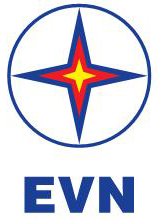 TẬP ĐOÀN ĐIỆN LỰC VIỆT NAMTHÔNG TIN BÁO CHÍHà Nội, ngày 11 tháng 10 năm 2021Tên hồ thuỷ điệnLưu lượng nước về hồ(m3/s)Lưu lượng nước đi qua NM về hạ du(m3/s)Lưu lượngxả tràn(m3/s)Lưu lượng chạy máy (m3/s)Lai Châu636000Sơn La9753080308Hòa Bình1405610 *0590Huội Quảng1311260126Bản Chát536000Tuyên Quang3151250125Thác Bà236000Bản Vẽ187000Trung Sơn25785085